Parallel Computing
CM30225Russell Bradford2023/241. ClassificationsShared MemorySymmetric shared memory is the model that current small machines (multicore PCs) useIt is well suited to MIMD, but note that SIMD also uses symmetric shared memory, but with a different access pattern2. ClassificationsNUMASo if symmetric, i.e., uniform access, shared memory does not scale, we can try managing memory in other ways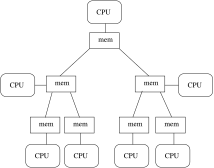 Example NUMAEach processor has a chunk of memory, but can also access memory of other processors, perhaps arranged in a tree3. ClassificationsNUMAA processor will have fast access to its closest chunk of memory, but slower access to more remote memoryAnd different chunks of remote memory will have different access speeds4. ClassificationsNUMAOf course many other topologies have been tried: star, ring, hypercube, full interconnect, and so on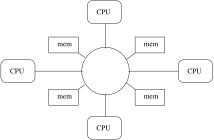 Memory in a ringThis architecture evens out the access time to different chunks of memory a little5. ClassificationsNUMAThese are non-uniform memory accessNUMA shared memory scales much better than symmetric shared memoryBy scaling here we mean you can build larger machines with more processors cost effectivelyBut there is a downside: now programs and programmers (and the OS) have to worry about data locality: data a processor needs should be kept close to that processorIt can make a huge difference to the speed of a program if the data is not where it should be6. ClassificationsNUMAIf data is close to the processor that is using it, it will go faster than if the data has to be fetched from further awaySo you try to keep data near the relevant processorOr the computation on a processor near to the dataOf course, if data needs to be used by several processors, this becomes a very difficult scheduling problem7. ClassificationsNUMANUMA implementations stratify the memory in terms of “distance”For example:direct connection on the local memory buson the same nodeone hop awaytwo hops awayand so on8. ClassificationsNUMAThough this is often simplified to: local, remote, and “far away”The OS or system libraries or the programmer will try their best to place data in appropriate memory to minimise latency, using their knowledge of the NUMA hierarchy and their knowledge of the program’s needsThe programmer ideally would have a good idea of the architecture of a machine before writing code for itAnd so the portability of a program is in questionThis is still a matter of great research and development!9. ClassificationsNUMAAnd, of course, there are hybrids where CPUs share some memory symmetrically and some memory NUMA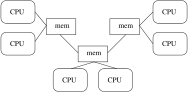 Hybrid NUMA10. ClassificationsDistributed MemoryNUMA allows architectures to scale to greater numbers of processors, but it won’t scale indefinitely, perhaps a few 1000s of coresIf the problem is the memory bus bottleneck which means you have to keep cached copies of a value, and then you have the problem of keeping coherence amongst the copies, why not simply not have shared memory?Distributed memory says each processor’s memory it its own and is entirely separate from every other processor’s memory11. ClassificationsDistributed MemoryShared memory processors share a single memory address space: within a single process memory location 42 on one processor refers to the same thing as memory location 42 on every other processor, as it’s the same memoryThe variable x on this processor is the same as the x on that processor (assuming SPMD)12. ClassificationsDistributed Memory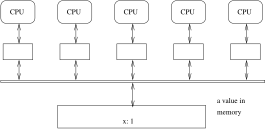 Shared address space13. ClassificationsDistributed MemoryProcessors in a distributed memory architecture each have their own, separate, address spaceMemory location 42 on one processor is entirely separate from memory location 42 on every other processorEach processor has their own version of variable x, nothing to do with any other x on other processors14. ClassificationsDistributed MemoryEach processor has its own memory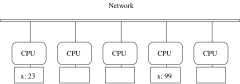 Distributed memory architectureTypically connected by a network, rather than an expensive memory bus15. ClassificationsDistributed MemoryTo get at data on another node a processor sends a message to that node, which will reply with the dataClearly this message passing will be very much slower than simple shared memory accessesMemory access across a network can be factors of thousands, perhaps millions times slower than local memoryThe position of data is now very importantYour code has to change, too16. ClassificationsDistributed MemoryThink of a shared memory operation:
x = y;
x gets the value of y, “simply” read from memoryCompared with the overhead in distributed memory of creating a message, sending, waiting, reading the replySee MPI (Message Passing Interface) later, but conceptually we have to writex = FetchDouble(remotecpuname, "y");17. ClassificationsDistributed MemorySome underlying message passing library does the hard work of the messagingYour code become much more complex to writeBoth in needing a lot more text, and in needing thought on where to put your data18. ClassificationsMessage PassingNote that you can also use message passing on a shared memory architectureDoing so might be useful for coding or program structure reasonsThe underlying messages are now probably implemented as simple accesses to shared memorySome parallel programming systems (see later) only provide messaging across threads (often via mechanisms called channels), thus masking the underlying architecture and improving program portability across architectures19. ClassificationsDistributed MemoryWhen using distributed memory you try to keep the data a process needs on the processor it is running on, maybe even replicating data or replicating computations, and access remote data as little as you get away withYou have to balance the cost of the computations against the cost of the data movementAn ideal that is rarely achieved in real programsOf course, if you replicate data that gets updated, you immediately have a coherence problem again, but now your own code has to deal with it20. ClassificationsDistributed MemoryNote that replicating read-only data (e.g., tables of values) will be fine: there is no coherence issue with multiple copies of data that never changesBut you do need to put a lot of thought into replicating read-write (mutable) data21. ClassificationsDMAMore sophisticated systems have extensive hardware support for messagingThey have specific direct memory access (DMA) hardware that accesses memory independently of the CPUsThus messaging proceeds independently of the CPU: communication is asynchronous with computation, freeing the CPU to do something else while the message is being processed by the DMA hardwareThus allowing more computation; but at the cost of more complicated programming22. ClassificationsComputation vs. CommunicationThe call to FetchDouble above could return immediately and allow your code to continue computing on something else, rather than waiting for the value of y to appear: but you can’t use x until the value has arrived some time laterOf course, you now need some mechanism to be notified when the value has arrived, and so you can now use xSuch asynchronous programming is very hard to get rightBut this idea of overlapping computation and communication is important and will reappear many times23. ClassificationsDistributed MemoryIn distributed systems the concept of single shared values has to go completely out of the windowThe value of x here is nothing to do with the value of x therePrograms have to be written with this in mind: global shared mutable values are simply not a good idea, even in uniprocessor programs!24. ClassificationsDistributed MemoryDistributed memory is the architecture used by clusters: each node is effectively a PCVery suitable for SPMD, not so suitable for SIMDEven with the huge message passing overhead, clusters are very popular, particularly with very large problems where the overhead is small relative to the rest of the computationThe computations do have to be huge!25. ClassificationsDistributed MemoryNot suitable for small problems, or problems where data need to move a lot between processorsScales very well as an architecture. Clusters of over a million cores exist: see the TOP500 list26. ClassificationsScalingMaking big machines is easier with distributed systems, tooWhen we try to add CPUs to a shared memory system, we have to pay a great deal for the complicated memory architecture as it means redesigning the silicon and building new chipsThis can quickly swamp all other costs, so making scaling a shared memory system impracticalIn contrast, the cost of adding CPUs to a distributed memory system is “simply” the cost of the CPUs and the networkingThis is roughly linear (per CPU) price scaling27. ClassificationsDistributed MemoryHowever, when scaling a cluster we should take care to scale the network, too, otherwise we have exactly the same kinds of bottleneck issues that shared memory systems haveIn a network like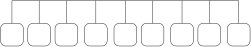 Simple shared networkthe single shared network is clearly a bottleneck28. ClassificationsDistributed MemorySo we need to scale the network. There are many choices: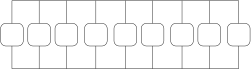 Network with two interfacesEach processor would use one interface to communicate with processors 0, 2, 4, etc.., and the other interface to processors 1, 3, 5, etc., thus spreading the load29. ClassificationsDistributed MemoryOr three interfaces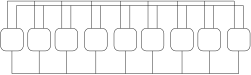 Network with three interfacesBut this gets expensive very quickly30. ClassificationsDistributed MemoryTrees are a good way of connecting things: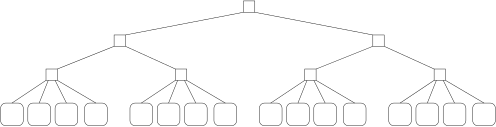 Tree networkThough the upper links now are a bottleneck, and we have introduced another non-uniformity31. ClassificationsDistributed Memory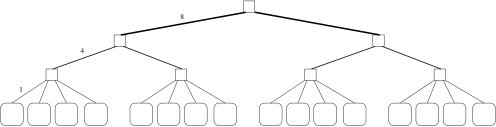 Fat TreeIn a fat tree links up the tree have larger bandwidths, thus allowing full simultaneous bandwidth between each pair of nodes32. ClassificationsDistributed MemoryThough the latency between nodes will varyIn practice, a full fat tree is quite expensive, so real fat trees tend to skimp on the upper links a bit, e.g, 1, 2, 2 in the above diagram would be much cheaper to build (and a “2” would probably be a pair of “1”s)Thus trading bandwidth for costMany other topologies exist, such as hypercube, torus, Banyan, etc.Exercise Azure uses a Clos network within its datacentres. Read about this33. ClassificationsDistributed MemoryThe point here is that this is relatively cheap to do with a distributed memory network. But adding bandwidth by doing this kind of connectivity in a shared memory system is extremely expensive as it likely needs new siliconAdding bandwidth in a network is relatively cheapBut decreasing latency is very expensive whatever the system34. ClassificationsVirtual Shared/Distributed Virtual MemorySome programmers don’t like the fact that distributed memory machines require programming using message passing and prefer the shared address space model: shared memory is easier to write programs for (they claim)They can use virtual shared memoryJust as virtual memory is a way of converting virtual memory addresses into physical memory addresses, virtual shared memory is a mechanism to have a single, virtual, address space that is converted into distributed physical addressesThus this is also called distributed virtual memory and distributed shared memory35. ClassificationsVirtual Shared/Distributed Virtual MemoryReading and writing variables will be implemented by a message passing layer hidden from the programmer in the OS or systems librariesSo the programmer won’t have to care about it and they can write programs as if the whole of memory was one big chunkThe programmer writes the simple “x = y” and the compiler/OS converts this into a shared memory access or a message call as appropriateBut it will be very NUMA to data36. ClassificationsVirtual Shared/Distributed Virtual MemoryUnfortunately, programmers do have to care as the speed of a program will be very hard to predict or control, depending on how data is distributed across memory and the particular NUMA architecture it is running onHow long does the assignment “x = y” take? Is it different from “x = z”?A good programmer looking for a good, consistent performance from their code will still need to think hardA poor programmer will think their life is easier37. ClassificationsVirtual Shared/Distributed Virtual MemoryThe underlying system also needs to solve all the problems of cache coherence that shared memory hardware has, but now using the (relatively) slow messaging passing layer rather than custom-designed hardwareThe NUMA aspect is so unpredictable that many programmers prefer to be in control and have an explicitly non-shared modelWhen you write FetchDouble you know it is going to be slowCompare with “how fast is x = y?” in VSM38. ClassificationsVirtual Shared/Distributed Virtual MemoryThe underlying communications layer in VSM might be implementedin the Operating System, such as Mosix. This means all standard system libraries and user code can be used unchanged and a cluster looks like a single big machine: a single system image (SSI)by the programming language and libraries, such as Cluster OpenMP or Unified Parallel C (see later), so the language may need a bit of learning by the programmer39. ClassificationsVirtual Shared/Distributed Virtual MemoryVSM is currently fairly rare in practice, though as NUMA techniques improve, people are starting to talk about shared memory clusters as being a viable and useful way to proceed40. Latency numbers every programmer should knowhttps://gist.github.com/hellerbarde/284337541. ClassificationsThe next class of architecture is one we have already touched onIt has elements of both shared and distributed memoryIt is used for data parallel computation42. ClassificationsVectorsA vector processor is a SIMD collection of CPUs (actually ALUs), often with a chunk of global shared memory (and a single control unit)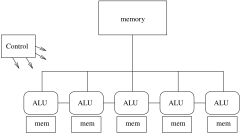 Vector processorEach processor also has its own chunk of local memory that it operates on43. ClassificationsVectorsThe local memory allows each ALU to work on a different set of valuesNote: this is not cache, but simply per-ALU memory44. ClassificationsCache vs LocalCache memory: a fast local copy of a slower memory location. If a value of a variable is cached on different cores, we want all the caches to contain the same value for that variableLocal memory: per core memory (not always fast, by the way!) where we expect to have different values for a given variable in eachL1 Cache hit0.5 ns0.5 secone heart beatMutex lock/unlock25 ns25 secmaking coffeeMain memory access100 ns100 secbrushing your teethRead 1MB from memory250,000 ns2.9 daysa long weekendRound trip within500,000 ns5.8 daysdatacentrea short holidayRead 1MB from disk30,000,000 ns1 yearSend a packet California 150,000,000 ns4.8 yearsNetherlands  Californiatwo round tripsto Mars